สิ่งที่แนบมา แบบฟอร์ม การระบุจม.ด้วยศูนย์อาเซียน มีวิสัยทัศน์ เป็นศูนย์เรียนรู้พุทธศาสนาและพหุวัฒนธรรมในอาเซียน ได้จัดทำแผนยุทธศาสตร์ ๕ ปี ของศูนย์ ระหว่าง ๒๕๖๐-๒๕๖๔	โดยเน้นดังนั้น  จึงขอความร่วมมือในการสำรวจ สิ่งที่วิทยาเขต วิทยาลัยสงฆ์ ได้ดำเนินการไปแล้วนั้น  โดยระบุ โครงการ กิจกรรม ผู้รับผิดชอบ สร้างเครือข่าย หลักสูตรระยะสั้น การเรียนการสอน การให้การบริการ  การสร้างเครือข่าย และการบริหารจัดการจัดทำระบบสารสนเทศ เพื่อจัดทำระบบฐานข้อมูล อาเซียนทั่วไป พุทธศาสนาและพหุวัฒนธรรมในอาเซียน และมจรกับอาเซียน โดยภายใต้การรับผิดชอบของศูนย์อาเซียนศึกษา  ขอความกรุณา จัดส่งข้อมูลอัปเดทปี ๒๕๖๐ ภายในวันที่ ๓๑ มกราคม ๒๕๖๑ (จะมีการสำรวจการดำเนินการทุกปี) 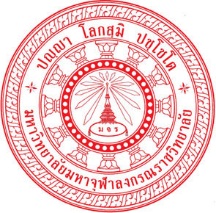 แบบสำรวจ โครงการ กิจกรรม เกี่ยวกับอาเซียนศึกษา จัดทำโดยศูนย์อาเซียนศึกษา มจรประกอบด้วยองค์ความรู้เกี่ยวกับอาเซียนศึกษา หนังสือ ผลงานวิจัยบทความวิชาการ และบทความวิจัย การจัดทำหลักสูตรระยะสั้น  การให้บริการวิชาการการสร้างเครือข่ายระหว่าง มจร กับ หน่วยงานภายในประเทศและระหว่างประเทศอาเซียนการบริหารจำทำระบบสารสนเทศเกี่ยวกับอาเซียนศึกษา พุทธศาสนาในอาเซียนโครงการและกิจกรรม เกี่ยวกับอาเซียนศึกษาการจัดทำองค์ความรู้อาเซียน หรือ การทำวิจัยเกี่ยวกับอาเซียนผลงานวิจัยเกี่ยวกับอาเซียนศึกษางานวิทยานิพนธ์ ป.โท /ป.เอก เกี่ยวกับอาเซียนศึกษาบทความวิชาการ และบทความวิจัยเกี่ยวกับอาเซียนศึกษา หนังสือ และสื่อสิ่งพิมอื่นๆ เกี่ยวกับอาเซียนศึกษา๒. การจัดทำหลักสูตรเกี่ยวกับอาเซียนศึกษาการจัดทำหลักสูตรระยะสั้น  ๓.การให้บริการวิชาการ๔.การสร้างเครือข่ายระหว่าง มจร กับ หน่วยงานภายในประเทศและระหว่างประเทศอาเซียนสรุปโครงการ/กิจกรรมที่ดำเนินการไปแล้ว  กำลังดำเนินการ และจะดำเนินการวิทยาเขต...................................................................................................................................วิทยาลัยสงฆ์....................................................................................................................................หมายเลขชื่องานวิจัยชื่อผู้แต่งปีสำเร็จหมายเหตุ๑.๒๓.๔.๕.๖.๗.๘.๙.๑๐.๑๑.๑๒.๑๓.๑๔.๑๕.๑๖.๑๗.๑๘.๑๙.๒๐.หมายเลขชื่อวิทยานิพนธ์ ป.โท /ป.เอกชื่อผู้แต่งปีสำเร็จหมายเหตุ๑.๒๓.๔.๕.๖.๗.๘.๙.๑๐.๑๑.๑๒.๑๓.๑๔.๑๕.๑๖.๑๗.๑๘.๑๙.๒๐.หมายเลขชื่อหนังสือชื่อผู้แต่งปีสำเร็จหมายเหตุ๑.๒๓.๔.๕.๖.๗.๘.๙.๑๐.๑๑.๑๒.๑๓.๑๔.๑๕.๑๖.๑๗.๑๘.๑๙.๒๐.หมายเลขชื่องานวิจัยชื่อผู้แต่งปีสำเร็จหมายเหตุ๑.๒๓.๔.๕.๖.๗.๘.๙.๑๐.๑๑.๑๒.๑๓.๑๔.๑๕.๑๖.๑๗.๑๘.๑๙.๒๐.หมายเลขชื่อหลักสูตร และวัตถุประสงค์จำนวน เป้าหมาย ปีก่อตั้งเครือข่ายหมายเหตุ๑.๒๓.๔.หมายเลขชื่อการให้บริการวิชาการ และวัตถุประสงค์วันที่ และ จำนวนผู้รับบริการช่องทางและสถานที่ดำเนินการหมายเหตุ๑.๒๓.๔.๕.๖.๗.๘.๙.๑๐.หมายเลขชื่อเครือข่าย และวัตถุประสงค์จำนวนและชื่อสมาชิกเครือข่าย ประกอบด้วย ปีก่อตั้งเครือข่ายหมายเหตุ๑.1.2.3.4.5.๒1.2.3.4.5.๓.1.2.3.4.5.๔.1.2.3.4.5.หมายเลขรายชื่อโครงการ/กิจกรรมที่ดำเนินการไปแล้ว กำลังดำเนินการ และจะดำเนินการ วัตถุประสงค์ของโครงการระยะเวลาที่ดำเนินการปีเริ่มต้นปีสำเร็จหมายเหตุ๑.๒๓.๔.๕.๖.๗.๘.๙.๑๐.๑๑.๑๒.๑๓.๑๔.๑๕.๑๖.๑๗.๑๘.๑๙.๒๐.